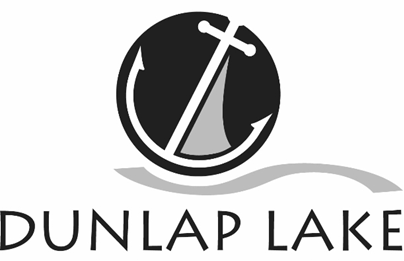 Dunlap Lake Property Owners Association Board MinutesApril 29, 2013Call to order:  Alan Orbals called the meeting to order at 7 pmROLL CALL: Present: Larry Ahrens, Mike Dawson, Nicholas Head, Mark Hicks, Andy Leek, Craig Louer, Alan Ortbals, Justin Range, Jim Seubert, Todd Smith, Bart Solon, Michael Watts, Roy Wehling and Carolyn Green, administrator. Absent: Gene Peters, Walter Heck (excused)Visitor’s Present/Visitor Business: Lou Perini said he would be happy to mow dam again this year.MINUTES - Carolyn Green presented minutes of the April 1 meeting (March meeting rescheduled due to snow). Mark Hicks made a motion to approve and Roy Wehling seconded. The motion passed unanimously.FINANCIAL REPORT - Bart Solon presented the report and went through the figures- $95,000 in income, expected, surplus of $5780. Income for the month was $2,000 (more than the average for March). The Association paid $109 in Federal taxes. Craig Louer made a motion to approve the financial report and Justin Range seconded. The motion passed unanimously.OLD BUSINESS – Bart went line by line and the group set budget amounts. Justin Range made a motion to approve the budget. Mark Hicks seconded and the motion passed unanimously. Bart Solon will be emailing everyone a copy of the new budget.COMMITTEE REPORTSCommons - Mike Dawson, chairThere are a lot of wash outs from storms. Patrick at Professional Lawn Care would probably take care of it. There are a bunch of abandoned Jon boats on commons areas; Carolyn is going to check prices for printing 30-60 day warning stickers for people to get updated stickers on their boats. Mike will help determine what they should say, Justin can help as well.Dam Maintenance - Mike Watts, chairMike Watts moved to make Hurst-Rosche our Dam Safety Engineer, Andy Leek seconded, passed unanimously.Building - Andy Leek, chairTwo people have called and are considering building permits.Fireworks - Michael Watts, chairPermits for fireworks have been obtained and the city approved closing the road.Fish and Wildlife - Walter Heck, chairKids Fishing Derby is June 15. Andy Leek and Chad Martens are coordinating the effortsLegal - Alan Ortbals, chair; Bart contacted neighbors of Branch Street property to discuss encroachment. The LaBlanche’s bought the property from the Hunters. He says he will pay assessment and legal expenses. 15’x length of driveway x 203.81; 1.4 cents per sq. ft. Craig Louer made motion to sell 14.58 feet for $800, buyer to pay plotting and legal fees, Justin seconded, passed unanimously. Alan will call Greenside about mowing the property.Meetings Elections and Social - Jim Seubert, chairSaturday May 25, 2nd Boat Parade and Luau; 2 pm gather at Barnett Ramp for parade; Island Theme; 5-9 pm Luau potluck, bring lots of food (kabobs, pork steaks and hot dogs); first and second place; need help with set up Friday afternoon and clean up on Sunday.Restrictions - Roy Wehling chairA resident expressed concern about a boat owned possibly not owned by residents being kept on the lake. Carolyn contacted the owners of the lot it was on and has been told it will be taken off the lake. Safety - Justin Range, chair Justin has done research on the water primrose growing in the lake. He has found a vendor that can use chemicals to kill it but they should not be applied till the plant breaks the surface and blooms. He has followed up on a resident who saw a large number of fish floating dead in Glick Park pond; city says no chemicalsSilt & Erosion - Craig Louer, chairMet with Karen Fredrick and walked silt basin, she wants a survey, we own a lot of land around East Lake and around E8. Madison City surveyors will stake it for $125/hr not to exceed $4,500. Jim Seubert moved and Justin Range seconded, passed unanimously. Want boat access, efficient as silt curtains and baffles outset to stop silt; few houses have lease parkwayWeb Page - Todd Smith, chairTodd has been keeping the webpage current and he needs information on the kids fishing derby and the luau to post.New Business – The association has received a request to rent 358 West Lake Drive. The new owners plan to tear it down next year. Justin Range moved to approve the rental, Mark Hicks seconded, and it passed unanimously. Next meeting Memorial Day-CANCELED, next meeting will be June 24. Justin Range moved to give executive committee the authority to make decisions on the Branch Street property between now and the next board meeting. Mark Hicks seconded and the motion passed unanimously.The board was reminded of the city ordinance that says boats storage on residential lots is not permitted. The city usually enforces this.Adjournment:The meeting adjourned at 8:50 pmThe next meeting will be at 7 pm on June 24, 2013.Respectfully submitted, Carolyn Green, Administrator 